Curriculum Overview for Holly Berries class. YEAR  A. 2016-2017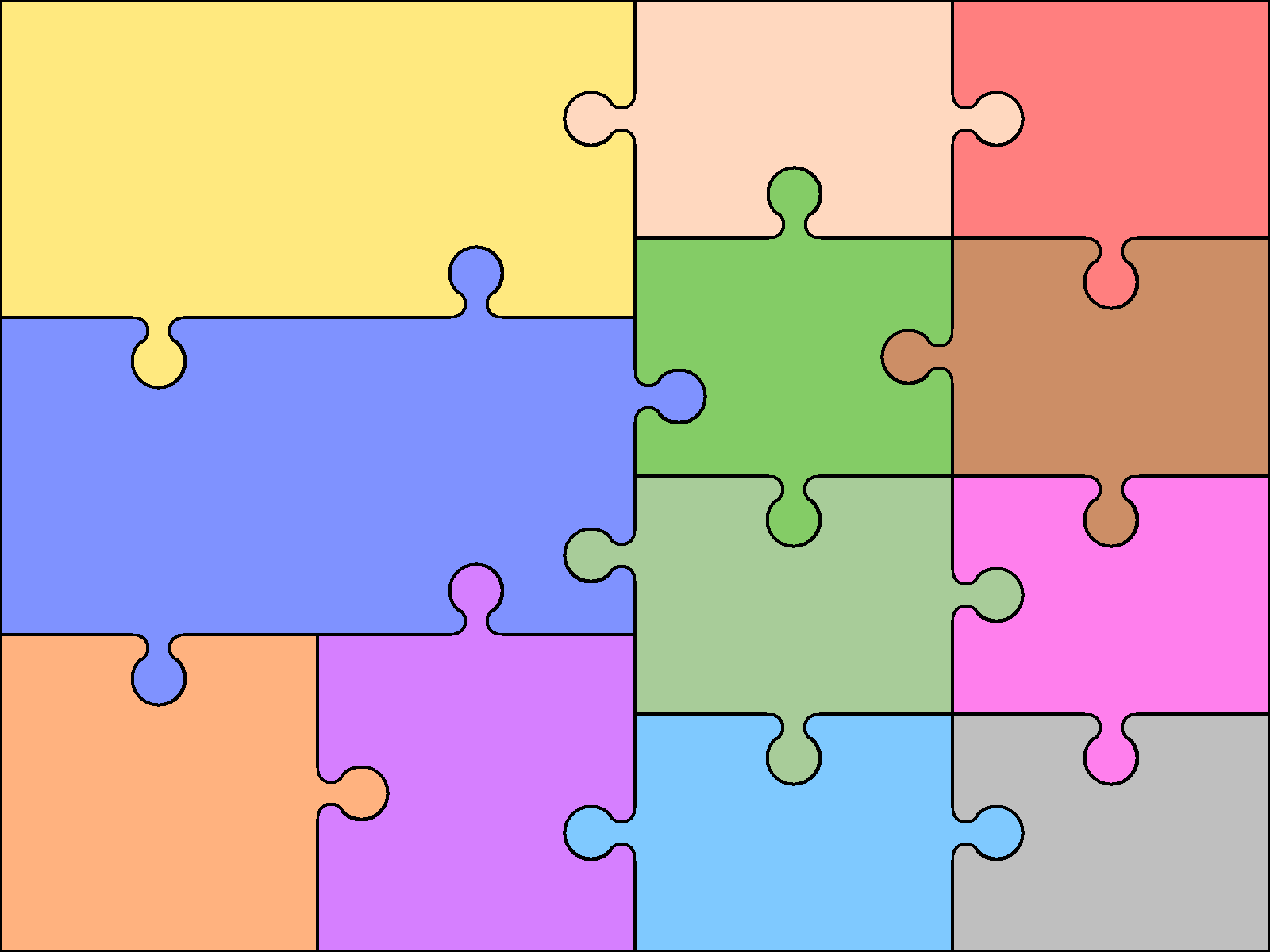 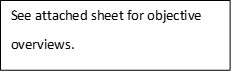 The topics we will be covering in literacy this year are:Labels, captions and diagrams.instructionsinformation textssense poetryletter writing recountstraditional talesnews reportsEnglishEnglishArt & DesignThis year in art we will :learn to stichmimic patternsuse overlapping shapesuse different materialweaveComputingThis year we will be learning about:internet safetyalgorithmsprogrammingcontrol motioncontrol drawings and textuse power pointuse a databaseThe topics we will be covering in literacy this year are:Labels, captions and diagrams.instructionsinformation textssense poetryletter writing recountstraditional talesnews reportsEnglishEnglishDesign & TechnologyThis year we will be Using tools joining materials strengthen objectsuse leavers use mechanismsdesign, evaluate and model use models . GeographyThis year we will be learning about:compasses and directions  mapsoceans and seascomparisons to our local areathe equator and North Poles.MathematicsAs we teach Year One and Two in the same class we follow two sets of objectives. These are in the National Curriculum 2014.MathematicsAs we teach Year One and Two in the same class we follow two sets of objectives. These are in the National Curriculum 2014.Design & TechnologyThis year we will be Using tools joining materials strengthen objectsuse leavers use mechanismsdesign, evaluate and model use models . GeographyThis year we will be learning about:compasses and directions  mapsoceans and seascomparisons to our local areathe equator and North Poles.MathematicsAs we teach Year One and Two in the same class we follow two sets of objectives. These are in the National Curriculum 2014.MathematicsAs we teach Year One and Two in the same class we follow two sets of objectives. These are in the National Curriculum 2014.  Modern  LanguagesWe do not do German lessons. Physical EducationIn PE this term the children are learning  with Miss White.MusicIn Music we will be looking at:pitch and volumesinging accuratelycreating a rhythmcontrolling sounds to make an effectidentify a beat  Religious	 Education      Mrs Webb will be teaching this to start.This year they will cover: signs and symbolsspecial stories special things that help worshiphow to care for others    Science  This Year we will learn about: different seasonsthe suns movementlight and shadowstypes of animals (mammals, reptiles)Classifying animals using scientific language planning investigationsidentifying plants and treesmaking observationssome properties of materials    Science  This Year we will learn about: different seasonsthe suns movementlight and shadowstypes of animals (mammals, reptiles)Classifying animals using scientific language planning investigationsidentifying plants and treesmaking observationssome properties of materials HistoryThis  year we will learn about :famous people and eventshow technology, homes and toys have changed-use historical vocabulary-make comparisonsuse a time lineHistoryThis  year we will learn about :famous people and eventshow technology, homes and toys have changed-use historical vocabulary-make comparisonsuse a time line  Modern  LanguagesWe do not do German lessons. Physical EducationIn PE this term the children are learning  with Miss White.MusicIn Music we will be looking at:pitch and volumesinging accuratelycreating a rhythmcontrolling sounds to make an effectidentify a beat  Religious	 Education      Mrs Webb will be teaching this to start.This year they will cover: signs and symbolsspecial stories special things that help worshiphow to care for others    Science  This Year we will learn about: different seasonsthe suns movementlight and shadowstypes of animals (mammals, reptiles)Classifying animals using scientific language planning investigationsidentifying plants and treesmaking observationssome properties of materials    Science  This Year we will learn about: different seasonsthe suns movementlight and shadowstypes of animals (mammals, reptiles)Classifying animals using scientific language planning investigationsidentifying plants and treesmaking observationssome properties of materials HistoryThis  year we will learn about :famous people and eventshow technology, homes and toys have changed-use historical vocabulary-make comparisonsuse a time lineHistoryThis  year we will learn about :famous people and eventshow technology, homes and toys have changed-use historical vocabulary-make comparisonsuse a time line